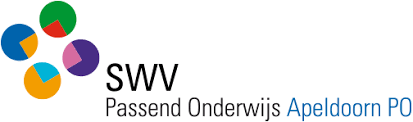 Toestemmingsverklaring ouders/verzorgersOndergetekende, ouder(s)/verzorger(s) van de hieronder genoemde leerling, geeft hierbij toestemming aan de medewerker(s) van het SWV Passend Onderwijs Apeldoorn PO om begeleiding/onderzoek/observatie/gesprekken in te zetten voor betreffende leerling en/of leerkracht. Achternaam:			     Roepnaam/voornamen: 	     Geboortedatum:		     Adres/postcode/plaats:		     Telefoon: School:				     Groep:				     Leerkracht:			     Adres/postcode/plaats:		     Telefoonnummer: 		     	Datum:				     Handtekening: 